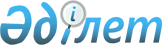 О внесении изменений и дополнений в постановление Правительства Республики Казахстан от 2 февраля 2008 года N 88Постановление Правительства Республики Казахстан от 5 июня 2008 года N 540

      Правительство Республики Казахстан  ПОСТАНОВЛЯЕТ: 

      1. Внести в  постановление  Правительства Республики Казахстан от 2 февраля 2008 года N 88 "О Плане законопроектных работ Правительства Республики Казахстан на 2008 год" следующие изменения и дополнения: 

      в  Плане  законопроектных работ Правительства Республики Казахстан на 2008 год, утвержденном указанным постановлением: 

      1) строки, порядковые номера 10 и 11, исключить; 

      2) дополнить строками, порядковые номера 17-1 и 17-2, следующего содержания: "                                                                   "; 

      2. Настоящее постановление вводится в действие со дня подписания.        Премьер-Министр 

      Республики Казахстан                       К. Масимов 
					© 2012. РГП на ПХВ «Институт законодательства и правовой информации Республики Казахстан» Министерства юстиции Республики Казахстан
				17-1 О социально- 

предпринима- 

тельских 

корпорациях МИТ январь февраль июнь Мамытбеков Е.К. 17-2 О внесении 

изменений и 

дополнений в 

некоторые 

законодательные 

акты Республики 

Казахстан по 

вопросам 

социально- 

предпринима- 

тельских 

корпораций МИТ январь февраль июнь Мамытбеков Е.К. 